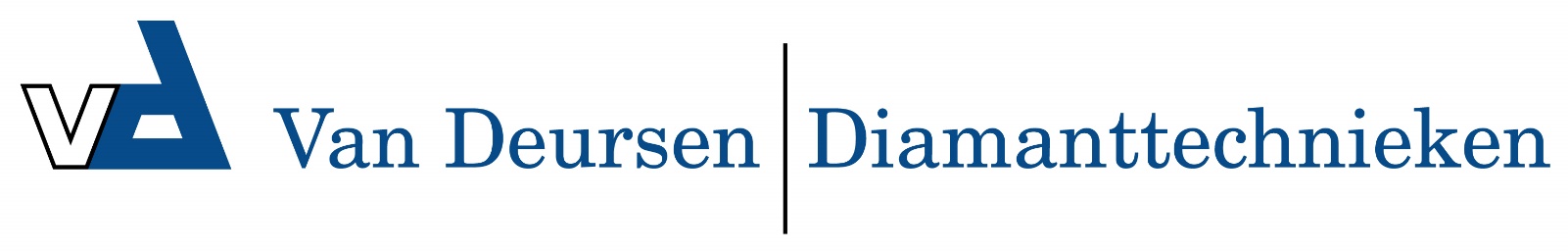 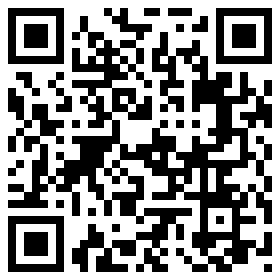 Stofkap MacChisel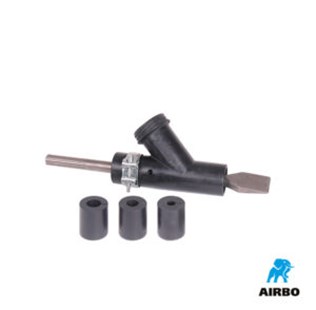 Stofkap voor hakhamersRubberen manchet geschikt voor:– SDS Max
– SDS plus
– 21mm zeskant aansluitingArtikelnummer K500329